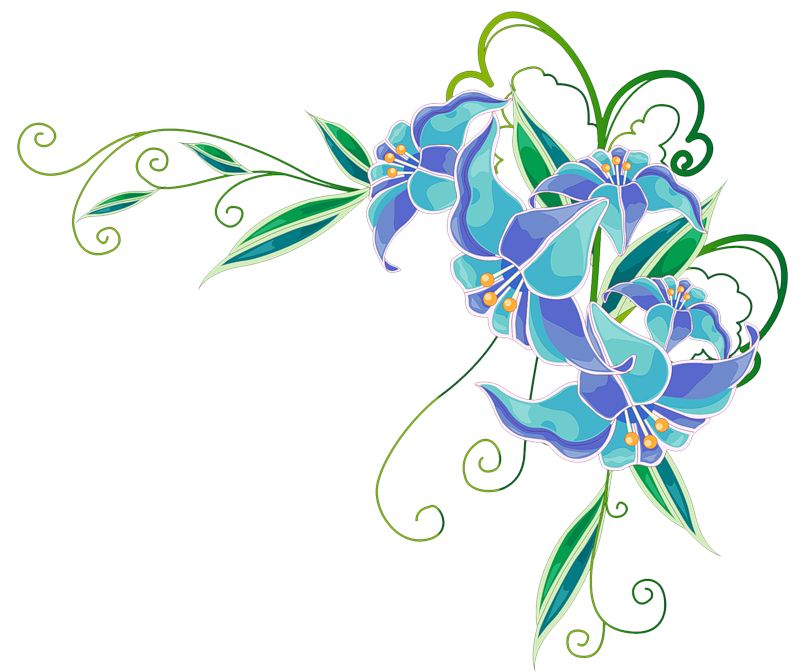 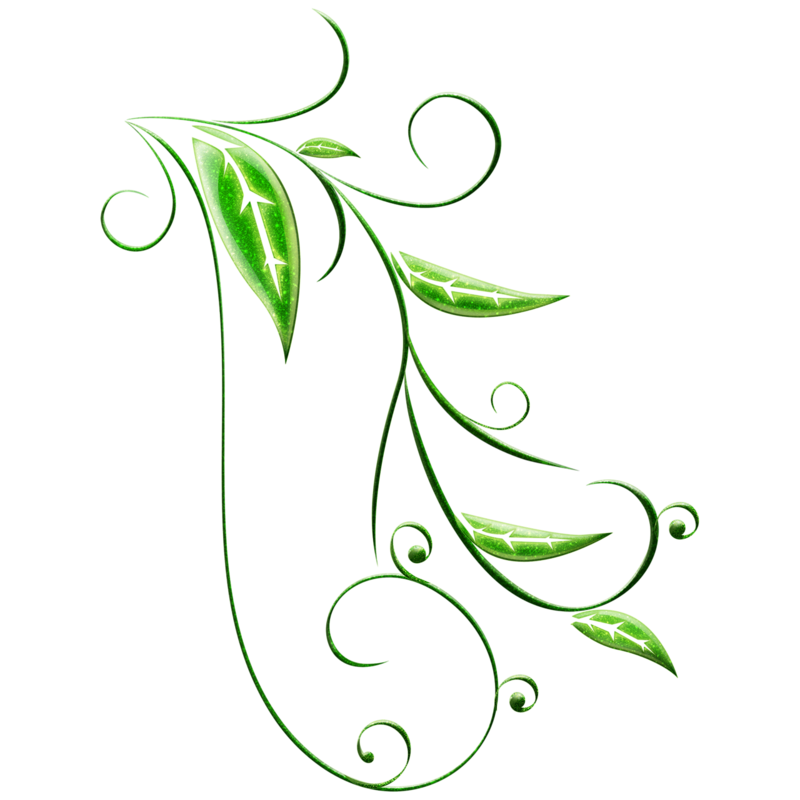 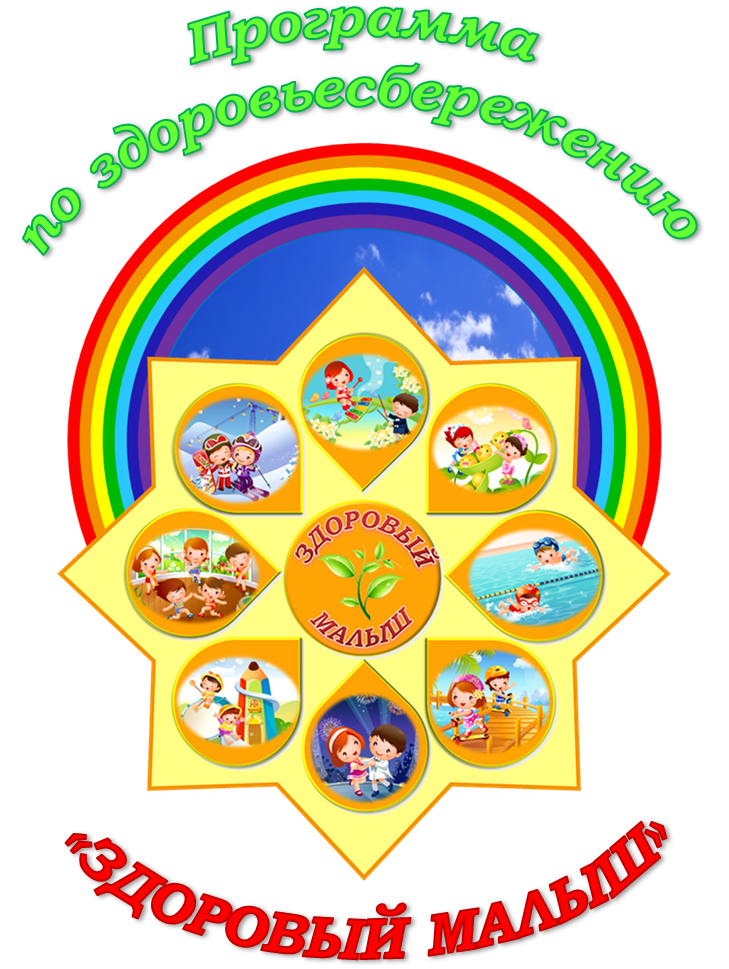 1 Целевой раздел.1.1 Паспорт программы.1.2 Пояснительная записка.       Забота о воспитании здорового ребенка является приоритетной в работе любого дошкольного учреждения. Здоровый и развитый ребенок обладает хорошей сопротивляемостью организма к вредным факторам среды и устойчивостью к утомлению, социально и физиологически адаптирован.     В последнее время в силу ряда объективных причин увеличилось количество детей с ограниченными возможностями здоровья. Уже в дошкольном возрасте многие дети имеют нарушение зрения и ряд сопутствующих диагнозов связанных с нарушением речи, неврологией и другими диагнозами. Эти дети не могут и не должны быть изолированы от сверстников. Дошкольное учреждение, как первое звено непрерывного образования, предполагает выбор альтернативных форм и методов организации учебно-воспитательного процесса.      В программе « Здоровый малыш» рассматриваются разные стороны по воспитанию и обучению детей для формирования знаний и практических навыков здорового образа жизни, осознанную потребность в систематических занятиях физической культурой и спортом.       Главное направление работы дошкольного учреждения комбинированного вида – создание максимально комфортных условий для всестороннего развития личности с учетом индивидуальных, физиологических, психических и интеллектуальных возможностей ребенка, развитие способности к адаптации в социум. Физическое развитие детей с ограниченными возможностями здоровья имеет свои особенности. Эти дети быстро утомляются, у них наблюдается мышечная напряженность, нарушение общей моторики, общая скованность и замедленность выполнения движений, дискоординация, нарушение ориентировки в пространстве.      Данная программа подготовлена с целью повышения эффективной  деятельности дошкольного учреждения по сохранению и укреплению здоровья детей в условиях Крайнего Севера. А также для  формирования у дошкольников основ здорового образа жизни, улучшения умственной и физической работоспособности.      Детский сад располагает для этого достаточной материально-технической базой. Однако эффективность, да и сам факт реализации принципов здоровьесберегающего дошкольного образования зависят, прежде всего, от ежедневной деятельности каждого члена педагогического коллектива. Действия коллектива направлены на формирование такой образовательной системы, которая основывается на разумном приоритете ценностей здоровья и здорового образа жизни при организации воспитательно-образовательной работы с воспитанниками и их семьями.     Актуальность.     В современном обществе проблема сохранения и укрепления здоровья детейявляется как никогда ранее актуальной. Это объясняется тем, что к дошкольникам предъявляются весьма высокие требования, соответствовать которым могут только здоровые дети. А о здоровье можно говорить не только при отсутствии каких-либо заболеваний, но и при условии гармоничного нервно-психического развития, высокой умственной и физической работоспособности.   Сегодня в сформированном обществе детское здоровье воспринимается как что-то социально значимое, а потому на основе общественной проблемы оно охватывает целую группу психологических, физических, социальных, физкультурно-оздоровительных и медико-биологических наук.     Известно, что дошкольный возраст является основным фундаментом в формировании физического и психического здоровья. Ведь именно до 7 лет человек проходит огромный путь развития, не повторяемый на протяжении последующей жизни. В этом возрасте идет интенсивное развитие органов и становление функциональных систем организма, закладываются основные черты личности, формируется характер, отношение к себе и окружающим.  Но следует отметить, что в наше время далеко не у всех детей развитие протекает нормально в соответствии с  возрастом. Разнообразный характер имеющихся у детей нарушений выдвигает проблему индивидуализированной комплексной помощи ребенку с учетом структуры дефекта и ведущего нарушения. В мировой практике социально-правовой защиты детства выделяется несколько категорий детей, находящихся в особо трудных условиях и являющихся наименее защищенной частью общества.     Данная программа, основана на особенностях реализации комплексного подхода к организации оздоровительной деятельности с дошкольниками, с учетом их индивидуальных и типологических особенностей, представляет собой, первую попытку в педагогической практике представить в развёрнутом виде содержание и методику работы не только с детьми посещающими группы общеразвивающей направленности, но и с детьми имеющими ограниченные возможности здоровья, по формированию у них в процессе развития и оздоровления основ здоровьесберегающего мировоззрения на основе обретения каждым ребёнком личностных смыслов и обогащения детских эмоционально-ценностных отношений в различных видах деятельности и формах взаимодействия через все блоки представленной модели здоровьесбережения в ДОУ.   У детей имеющих ограниченные возможности здоровья страдают познавательные процессы (восприятие, воображение, наглядно-образное мышление и др.), происходят изменения в развитии двигательных функций (в быстроте, координации, точности, темпе движений, соразмерности двигательных актов и др.), ограничивается овладение социальным опытом. Ограниченные возможности здоровья отражаются и на психоэмоциональном состоянии ребенка, особенно в тех случаях, когда заболевание  возникло в раннем возрасте, и носит выраженный характер. Таким образом, дети имеют специфические особенности, требующие специального обучения, проведения коррекционно-развивающей работы, широкого осуществления системы реабилитационных мероприятий.      Обучение дошкольников бережному отношению к своему здоровью, начиная с раннего детства - актуальная задача современного образования. Поэтому работа с детьми нацелена на формирование чувства ответственности за сохранение и укрепление своего здоровья, на расширение знаний и навыков по гигиенической культуре.     Работа с детьми с ограниченными возможностями требует от педагогов овладение коррекционно-развивающими технологиями, осуществление дифференцированного и индивидуального подхода к ребенку. Решение этой проблемы предполагает организацию повышения профессионального уровня педагогов через коллективные и индивидуальные формы работы, взаимодействие педагогов и специалистов МБДОУ в коррекционно – развивающем процессе.     Актуальность выбранного направления обусловлена состоянием здоровья детей не только в масштабе России, но и тревожной статистикой по всем районам Крайнего Севера, которая вызывает беспокойство у медицинских работников и педагогов. В связи с этим необходимо выработать ряд мероприятий, для сохранения здоровья детей начиная с дошкольного возраста.      В связи с этим и была разработана данная программа, которая направлена на поиск новых перспективных подходов к комплексному решению вопросов оздоровления подрастающего поколения. Программа основывается  на многофакторный анализ внешних воздействий, мониторинге состояния здоровья каждого ребёнка, учёте и использовании особенностей детского организма, индивидуализации профилактических мероприятий, создании определённых условий. Программа предусматривает развитие способностей педагогов к качественному моделированию здоровьесберегающего процесса в инновационном режиме с внедрением авторских разработок.  Так же формирование продуктивного взаимодействия института семьи и дошкольного учреждения на основе реализации многовариантных средств воспитания и оздоровления детей.     Работа по формированию представлений и навыков здорового образа жизни реализуется через все виды деятельности детей. Проводится в системе, согласно образовательной программе ДОУ, включающей в себя работу по оздоровлению детей через занятия, игры, режимные моменты, а также взаимодействие с семьей, привлечение родителей к закреплению навыков здорового образа жизни.     Целью всей работы по здоровьесбережению всегда было и будет оздоровление детей, а также создание таких условий, которые помогут каждому ребенку стать телесно и психически здоровым, многогранно способным, радостным и счастливым.1.3 Цели и задачи программы.Цель:   - Создание условий для повышения эффективности оздоровительной работы в ДОУ через организацию здоровьесберегающего педагогического процесса с учетом индивидуальных и возрастных особенностей ребенка, с использованием здоровьесберегающих технологий, формирование у воспитанников, педагогов, родителей ответственности в деле сохранения собственного здоровья.Задачи программы: Сохранять и укреплять физическое и психическое здоровье детей, в том числе их эмоциональное благополучие. Формировать привычку к здоровому образу жизни, создавать максимально благоприятные условия для умственного, нравственного, физического, эстетического развития личности.Прививать культурно-гигиенические навыки.Формировать у воспитанников, родителей, педагогов потребность и навыки поддержания и сохранения здорового образа жизни.Обеспечить необходимое офтальмологическое сопровождение с последующим анализом развития зрения.Осуществлять профилактическую работу по сохранению и улучшению зрения воспитанников.Осуществлять коррекционную работу, направленную на профилактику плоскостопия, опорно-двигательного аппарата, правильной осанки через игры и упражнения, профилактика простудных заболеваний. Организовать специальную коррекционно-воспитательную работу с учетом индивидуальных особенностей детей.1.4 Основные принципы программы.     Принципы программы:научности (подкрепление всех проводимых мероприятий, направленных на укрепление здоровья, научно обоснованными и практически апробированными методиками);доступности (использование здоровьесберегающих технологий в соответствии с возрастными особенностями детей);активности (участие всего коллектива педагогов, специалистов и родителей в поиске эффективных методов оздоровления дошкольников);сознательности (осознанное понимание и отношение детей к своему здоровью);систематичности (реализация лечебно – оздоровительных, профилактических мероприятий постоянно, систематично, а не от случая к случаю);целенаправленности (подчинение комплекса медико – педагогических воздействий четко определенной цели);оптимальности (разумно сбалансированные величины психофизической нагрузки);1.5 Приоритетные направления программы.Этапы реализации программы. I Организационный этапЦель: создание условий и подбор средств для эффективной реализации программы.Мониторинг исходного состояния здоровья, физического развития и физической подготовленности дошкольников, их валеологических умений и навыков;Организация здоровьесберегающих образовательных мероприятий и режимов в МДОУ Подбор и изучение методической литературы по тематике здорового образа жизни;Разработка и подбор мероприятий для работы с родителями на основе проведенного мониторинга и анкетирования;Этап реализацииЦель: реализация программных мероприятий.Укрепление материально-технической базы МДОУ Обеспечение выполнения законодательства по охране здоровья детей в МДОУ (выполнение норм СанПиН, корректировка учебных планов и программ);Создание условий для полноценного сбалансированного питания детей с учетом их здоровья;Совершенствование системы специального коррекционного обучения; Развитие системы воспитательной работы по формированию здорового образа жизни дошкольников: организация кружков, систематическое проведение физкультурно-оздоровительных мероприятий, профилактическое лечение, закаливающие процедуры, проведение коррекционно-оздоровительной  гимнастики после сна, прогулки.Оказание консультативной помощи  по вопросам сохранения здоровья и профилактических мероприятий всем участникам образовательного процесса и родителям воспитанников. Завершающий этапЦель:  анализ деятельности специалистов, планирование и корректирование плана мероприятий на следующий год с учетом выявленных проблем и пожеланий участников.Проведение анализа и оценки результатов реализуемой Программы.Совершенствование инновационной модели образовательного пространства.Определение дальнейшей перспективы сохранения и укрепления здоровья детей.Оценка эффективности внедрений, совершенствование и распространение перспективного опыта.1.7 Ожидаемые результаты.повышение уровня лечебной и профилактической работыреализация оптимального режима использования игровой и образовательной деятельности и активного отдыха детей.повышение уровня физического, психического и социального здоровья детей.повышение степени участия детей и их родителей к состоянию здоровья как к основному фактору успеха на последующих этапах жизни.снижение количества дней, пропущенных по болезни одним ребенком.увеличение количества детей, имеющих гармоничное психофизическое развитие;активизация традиционных и внедрение новых форм работы по оздоровлению детского организма.нормализация статических и динамических функций организма, общей и мелкой моторики;увеличение доли детей, вовлеченных в профилактические мероприятия;активное применение здоровьесберегающих технологий;повышение квалификации педагогов и родителей в области оздоровления детей в ДОУ и в домашних условиях.2. Содержательный раздел.2.1  Основные условия, необходимые для сохранения здоровья дошкольников.   Охрана и укрепление здоровья, воспитание привычки к здоровому образу жизни являются первостепенной задачей для педагогов. В связи с этим необходимо организовать разностороннюю деятельность, направленную на сохранение здоровья детей, реализацию комплекса воспитательно-образовательных, оздоровительных и лечебно-профилактических мероприятий по разным возрастным ступеням.     Реализация данного направления обеспечивается:- направленностью воспитательно-образовательного процесса на физическое развитие дошкольников и их валеологическое образование (как приоритетное направление в работе дошкольного учреждения);- комплексом оздоровительных мероприятий в режиме дня в зависимости от времени года;- созданием оптимальных педагогических условий пребывания детей в ДОУ;- формированием подходов к взаимодействию с семьей и развитием социального партнерства.Планомерное сохранение и развитие здоровья необходимо осуществлять по нескольким направлениям.Лечебно-профилактическое (профилактика заболеваний, национальный календарь профилактических прививок, витаминизация и др.). Обеспечение психологической безопасности личности ребенка (психологически комфортная организация режимных моментов, оптимальный двигательный режим, правильное распределение физических и интеллектуальных нагрузок, использование приемов релаксации в режиме дня, применение необходимых средств и методов: элементы аутотренинга, психогимнастика, музыкотерапия).Оздоровительная направленность воспитательно-образовательного процесса (учет гигиенических требований к максимальной нагрузке на детей дошкольного возраста в организованных формах обучения, создание условий для оздоровительных режимов, валеологизация образовательного пространства для детей, бережное отношение к нервной системе ребенка: учет его индивидуальных способностей и интересов; предоставление свободы выбора, создание условий для самореализации; ориентация на зону ближайшего развития ребенка и т.п.)Формирование валеологической культуры ребенка, основ валелогического сознания (знания о здоровье, умение сберегать поддерживать и сохранять его, воспитание осознанного отношения к здоровью и жизни).2.1.1 Виды используемых  здоровьесберегающих технологий.    Основным стержнем данной программы является сохранение и укрепление здоровья дошкольников. В последние годы всё чаще поднимается вопрос о значимости здоровьесберегающих технологий в образовательном процессе. Использование здоровьесберегающих технологий становится перспективным средством коррекционно-развивающей работы с детьми, имеющими нарушение зрения. В связи с этим можно выделить следующие виды здоровьесберегающих технологий:1. Медико – профилактическая.    Медико-профилактическая деятельность обеспечивает сохранение и приумножение здоровья детей под руководством медицинского персонала МДОУ в соответствии с медицинскими требованиями и нормами с использованием медицинских средств.Задачи этой деятельности:- организация мониторинга здоровья детей и разработка рекомендаций по оптимизации детского здоровья; (Приложение №1)- организация и контроль питания детей, физического развития, закаливания;- организация профилактических мероприятий, способствующих резистентности детского организма (иммунизация, полоскание горла противовоспалительными травами, щадящий режим в период адаптации, проветривание).- организация контроля и помощи в обеспечении требований санитарно-эпидемиологических нормативов – СанПиНов- организация здоровьесберегающей среды в ДОУ.    Мониторинг за состоянием здоровья и физическим развитием детей осуществляется медицинскими работниками и воспитателями детского сада. Вся работа по физическому воспитанию детей в ДОУ строится с учётом их физической подготовленности и имеющихся отклонений в состоянии здоровья. Для этого на основании индивидуальных медицинских карт врач дошкольного учреждения составляет по каждой возрастной группе сводную схему, которая помогает инструктору по ФК, медицинским работникам, воспитателям иметь чёткую картину о состоянии здоровья детей всей группы и каждого ребёнка в отдельности. Эта схема-анализ и конкретные рекомендации заносятся в групповой «Журнал здоровья» - «Индивидуальный маршрут ребёнка», - чтобы каждый воспитатель планировал физкультурно–оздоровительную работу в соответствии с особенностями здоровья детей.2. Физкультурно-оздоровительная технология.     Физкультурно-оздоровительная деятельность направлена на физическое развитие и укрепление здоровья ребенка.Задачи этой деятельности:- развитие физических качеств;- контроль двигательной активности и становление физической культуры дошкольников,- формирование правильной осанки, профилактика нарушений опорно-двигательного аппарата;- воспитание повседневной физической активности;- оздоровление средствами закаливания.     Физкультурно-оздоровительная деятельность осуществляется инструктором по физической культуре в непосредственно образовательной деятельности, утренней гимнастики, физкультминутки, динамические паузы, досуги, физкультурные праздники, оздоровительный бег, дыхательная гимнастика, активный отдых. (Приложение №2)3. Технологии обеспечения социально-психологического благополучия ребенка.     В данной системе взаимодействуют диагностическое, консультативное, коррекционно-развивающее, лечебно-профилактическое и социальное направления.Задачи этой деятельности:-обеспечение эмоционального комфорта и позитивного психологического самочувствия ребенка в процессе общения со сверстниками и взрослыми в детском саду, семье; -обеспечение социально-эмоционального благополучия дошкольника, создание в дошкольном учреждении целостной системы, обеспечивающей оптимальные условия для развития детей с учетом возрастных и индивидуальных особенностей, состояния соматического и психического здоровья.4. Технологии здоровьесбережения и здоровьеобогащения педагогов.     На улучшение здоровья малышей, их благоприятное физическое развитие влияет весь уклад жизни ребёнка в детском саду, заботливое и внимательное отношение к нему взрослых, высокое чувство ответственности всего коллектива за каждого воспитанника. Поэтому необходимо уделять большое внимание подбору и расстановке кадров на группы с учётом их деловых качеств, опыта и психологической совместимости. Помня о том, что результаты физического развития, зависят, прежде всего, от профессиональной подготовки педагогов, их педагогических знаний. Необходимо продумать систему всесторонней методической работы по совершенствованию мастерства педагогов.    Педагог, стоящий на страже здоровья ребенка, воспитывающий культуру здоровья ребенка и родителей, прежде всего сам должен быть здоров, иметь валеологические знания, должен уметь объективно оценивать свои достоинства и недостатки, связанные с профессиональной деятельностью, составить план необходимой самокоррекции и приступить к его реализации.5. Технологии валеологического просвещения родителей.     От того, как правильно организован режим дня ребенка, какое внимание уделяют родители здоровью ребенка, зависит его настроение, состояние физического комфорта. Здоровый образ жизни ребенка, к которому его приучают в образовательном учреждении, закрепляется лишь тогда, когда находит каждодневную поддержку дома.Информационно-просветительская деятельность помогает  родителям ознакомиться с различными формами работы по физическому воспитанию в дошкольном учреждении, информируются о состоянии здоровья и физическом развитии, об уровне двигательной подготовленности их ребёнка. Так же привлекаются к участию в различных совместных физкультурных досугах и праздниках. В целях сотрудничества с родителями используется система мероприятий, к которым относятся: родительские собрания, консультации, конференции, конкурсы, спортивные праздники, праздники здоровья, семейный клуб, папки-передвижки, беседы, личный пример педагога, практические показы практикумы, индивидуальные беседы.6. Здоровьесберегающие образовательные технологии.   Этот вид деятельности предполагает воспитание валеологической культуры, или культуры здоровья, дошкольников. Задачи этой деятельности:– сформировать у детей осознанное отношение к здоровью и жизни, накопление знаний о здоровье и развитие умений оберегать его. Образовательная деятельность предполагает проведение занятий и бесед с дошкольниками: (Приложение №3)- о необходимости соблюдения режима дня,- о важности гигиенической и двигательной культуры, -о здоровье и средствах его укрепления, -о функционировании организма и правилах заботы о нем,      Дети приобретают навыки культуры и здорового образа жизни, знания правил безопасного поведения и разумных действий в непредвиденных ситуациях2.1.2 Формы и методы работы с детьми по оздоровлению.     Изучение методик и технологий по здоровому образу жизни позволили создать систему формирования у дошкольников основ здорового образа жизни в образовательной деятельности через организацию совместной деятельности взрослых и детей с использованием различных видов детской деятельности: игровой, коммуникативной, познавательно-исследовательской, продуктивной, музыкально – художественной. Практическая реализация методов оздоровления осуществляется через различные виды деятельности:Обеспечение здорового ритма жизни.Цель: создание условий, облегчающих адаптационный период детей в ДОУ, путем взаимодействия специалистов дошкольного учреждения (воспитателей, педагога-психолога, медицинских работников и родителей).Содержание работы:  щадящий режим (адаптационный период); гибкий режим; выполнение режимных моментов; организация микроклимата; соблюдение санитарно-гигиенических норм и правил; соблюдение дозировки зрительных нагрузок. (Приложение №4)2. Физические упражненияЦель: использование разнообразных форм работы с детьми, которые способствуют функциональному совершенствованию детского организма, повышению его работоспособности, делают его стойким и выносливым, обладающим высокими защитными способностями к неблагоприятным факторам внешней среды.Содержание работы:  утренняя гимнастика; физкультурно-оздоровительные занятия; подвижные и динамические игры; спортивные игры; пешие прогулки (походы, экскурсии); занятия ЛФК; зрительные гимнастики; артикуляционные гимнастики; самомассаж (на развитие мышц лица). (Приложение №5)3.Гигиенические и водные процедурыЦель:  воспитание осознанных и прочных гигиенических навыков и привычек, способствующих укреплению здоровья и обеспечивающих культуру поведения ребенка; рациональное использование условий внешней среды.Содержание работы: умывание; мытье рук; обеспечение чистоты среды; занятия с водой (центр вода и песок). (Приложение №6)4. Световоздушные ванны.Цель: снять  напряжение  после  статических, сосредоточенных  занятий и создать у  детей жизнерадостное  настроение, что  обеспечивает  соответствующий  эмоциональный  тонус  для  успешного  физического  и  психического  развития    в  иных  условиях  и  видах  деятельности.Содержание работы: проветривание помещений; прогулки на свежем воздухе; обеспечение температурного режима и чистоты воздуха; контрастное воздушное закаливание. (Приложение №7)5. Активный отдых.Цель:  реализация принципа преемственности, обеспечивающего непрерывное развитие и воспитание ребенка; осуществление целостности процесса образования (единство воспитания, обучения и развития) детей дошкольного возраста как совокупности педагогических условий, направленных на развитие личности ребенка, раскрытие его индивидуального мира, способностей и склонностей, накопление опыта обучения и взаимодействия с миром, культурой и людьми; реализация вариативности современного дошкольного образования; становление начальной здоровьесберегающей компетентности, как готовности самостоятельно решать задачи, связанные с поддержанием, укреплением и сохранением здоровья детей.Содержание работы: развлечения; праздники; спортивные досуги; игры-забавы; дни здоровья. (Приложение №8)6. Фитотерапия, диетотерапия.Цель: создать условия для гармоничного роста, физического и нервно-психического развития детей, устойчивости к действию инфекций и других неблагоприятных факторов внешней среды; формировать у детей культурно-гигиенические навыки, полезные привычки в сфере рационального пищевого поведение.Содержание работы: витаминизация напитков; рациональное питание. (Приложение №9)7. Светотерапия,  цветотерапия.Цель: коррекция психоэмоционального состояния детей; развивать слуховое и зрительное внимание; снижать эмоционально-психическое и телесное напряжение; повышать уровень эмоциональной отзывчивости и коммуникативности детей; формировать навыки самоконтроля через знакомство с приемами управления чувствами.Содержание работы: обеспечение светового режима; стимулировать эмоциональное и интеллектуальное развитие детей. (Приложение №10)8. Музтерапия.Цель: создать комфортную обстановку для обучения, нормализовать основные функции организма – дыхание, артериальное давление, сердечные ритмы, и др.; стимулировать слуховую активность при восприятии музыки, оздоровить голосовой аппарат в процессе пения, развить функции различных органов в процессе музицирования; улучшить координацию движений под музыку через мимическую, пальчиковую гимнастику, пластическое интонирование.Содержание работы: музыкальное сопровождение режимных моментов; музыкальное оформление фона занятий; музыкально-театральная деятельность. (Приложение №11)9. Спецзакаливание.Цель: тренировка защитных сил организма, выработка способности быстро адаптироваться к новым условиям; осуществлять комплексный подход к оздоровлению дошкольника средствами природы, с учетом уровня его индивидуального здоровья при активном включении ребенка в процесс его формирования.Содержание работы: дыхательная гимнастика; пальчиковая гимнастика; гимнастика для глаз; хождение по солевым дорожкам; хождение по корригирующим дорожкам; контрастное воздушное закаливание.(Приложение №12)10. Аутотренинг и психогимнастика.Цель: приобретение навыков ауторелаксации; обучение технике выразительных движений; тренировка психомоторные функции; воспитание высших эмоций и чувств; корректирование поведения при помощи ролевых игр;  избавление от эмоционального напряжения; развитие умения распознавать эмоции и управлять ими.Содержание работы: игры и упражнения на развитие эмоциональной сферы; игры; тренинг подавления отрицательных эмоций и снятия невротических состояний; коррекция поведения. (Приложение №13)11.Пропаганда здорового образа жизни.Цель: повысить психологическую и педагогическую компетентность родителей в области воспитания и взаимодействия с детьми; привлечь родителей воспитанников к сотрудничеству: совместно решать задачи адаптации, развития, воспитания и обучения детей (выработать коллективные решения и единые требования к воспитанию детей в ДОУ и семье); содействовать сплочению родительского коллектива; вовлечению их в жизнедеятельность детского сада; пропагандировать опыт успешного семейного воспитания, предотвращать возможность совершения родителями неверных действий по отношению к ребенку.Содержание работы: консультации; родительские собрания; семинары - практикумы; периодическая печать; работа с сайтом; индивидуальная работа с родителями. 2.1.3.Оздоровительные мероприятия с детьми, имеющими нарушение зрения.Лечебные мероприятия:Лечение Амблиопии: плеоптическое, засветы на БО, занятия на макулотестере, макулостимуляторе, амблиотренере, окклюзия, зрительные нагрузки, компелекс упражнений на развитие зрительных функций при амблиопии(методика Э.С.Аветисова, Е.И. Ливадо), сециальные компьютерные программы. ( 1 раз в квартал по назначению врача) Лечение косоглазия: ортоптические занятия на синоптофоре (1 раз в квартал), диплоптическое лечение (1 раз в месяц), офтальмологическое обследование каждого ребенка, упражнения на развитие внутренних глазодвигательных мышц при их расходящемся косоглазии по методу Ю.А. Утехина, витаминотерапия (2 раза в год), консультации в областной клинике, направление в оздоровительный санаторий для пролечивания. Основные формы работы с педагогамипо укреплению и сохранению здоровья детей.2.2.1 Технологии здоровьесбережения и здоровьеобогащения педагогов.      На улучшение здоровья малышей, их благоприятное физическое развитие влияет весь уклад жизни ребёнка в детском саду, заботливое и внимательное отношение к нему взрослых, высокое чувство ответственности всего коллектива за каждого воспитанника. Поэтому большое внимание в нашем детском саду уделяется подбору и расстановке кадров на группы с учётом их деловых качеств, опыта и психологической совместимости. Помня о том, что результаты физического развития, зависят, прежде всего, от профессиональной подготовки педагогов, их педагогических знаний, продумана система всесторонней методической работы по совершенствованию мастерства педагогов. А также здоровьесберегающие педагогические технологии, которые включают все аспекты воздействия педагога на здоровье ребенка на разных уровнях: информационном, психологическом, биоэнергетическом.Среди данных технологий можно выделить технологии:организационно-педагогические (определяющие структуру образовательного процесса, частично регламентированную в СанПиНах, способствующую предотвращению состояний переутомления, гиподинамии и других дезадаптационных состояний);психолого-педагогические (связанные с воздействием, которое педагог оказывает на детей; с психолого-педагогическим сопровождением всех элементов образовательного процесса);учебно-воспитательные (включающие программы по обучению заботе о своем здоровье и формирование культуры здоровья, мотивации к ведению здорового образа жизни, предупреждению вредных привычек);социально адаптирующие и личностно-развивающие (обеспечивающие формирование и укрепление психологической адаптации личности); лечебно-оздоровительные (лечебная физкультура и лечебная педагогика).В работе с педагогами уделяется внимание так называемым секретам здоровьесберегающей педагогики:Секрет доброты — необходимо дарить доброту детям, чтобы и они сами стали дарить добро окружающим. Секрет успешности (в делах и в жизни вообще) — стремление и готовность дарить радость себе и другим, чтобы уметь находить поводы для радости всегда, как бы ни трудна была жизнь.Секрет эффективности усилий по созданию здоровьесберегающего пространства — профессионализм всех работающих в образовательном учреждении педагогов.Секрет результативности — целенаправленное воспитание культуры здоровья детей, способности и умения заботиться о собственном здоровье.Секрет соответствия создаваемого задуманному — объективное отслеживание получаемых результатовСекрет технологичности — создание работающей технологии из суммы разрозненных программ, приемов, методов  возможно лишь при наличии единства целей, задач, принципов и методологий.Секрет истинности — интуитивное ощущение непротиворечивости того, что делается.Также можно выделить  основные принципы технологий:гуманизации — приоритетность личностного, индивидуального развития ребенка в организации педагогической процесса ДОУ;учета возрастных и индивидуальных особенностей ребенка — использование первичной диагностики здоровых детей, учет ее результатов и основных новообразований возраста в ходе организации здоровьесберегающего педагогического процесса; учета и развития субъектных качеств и свойств ребенка - соблюдение в организации педагогического процесса интересов и направленности ребенка на конкретные виды деятельности, поддержание его активности, самостоятельности, инициативности; личностного взаимодействия в педагогическом процессе — свобода высказываний и поведения в разных формах организации педагогического процесса; в ходе такого взаимодействия ребенок может выбирать виды детской деятельности, в которых он бы смог максимально реализоваться;педагогической поддержки — решение совместно с ребенком сложной ситуации приемлемыми для конкретного ребенка способами и приемами. Основной критерий реализации данного принципа — удовлетворенность ребенка самой деятельностью и ее результатами, снятие эмоциональной напряженности; профессионального сотрудничества и сотворчества — профессиональное взаимодействие воспитателей и специалистов в процессе организации здоровьесберегающего педагогического процесса.2.2.2  Методическая работа с педагогами.      Работа с сотрудниками – одно из важнейших направлений по укреплению  и сохранению соматического, психологического и физического здоровья детей, построенная на следующих принципах:актуализация внимания воспитателей на том, что в педагогической валеологии у них главная социальная роль;просветительная работа по направлениям программы «Здоровье» и т.д.;консультации воспитателей по сохранению собственного здоровья, проигрывание с ними возможных проблемных ситуаций: больной педагог – здоровый воспитанник; здоровый педагог – больной воспитанник; больной педагог – больной воспитанник;обучение педагогов приёмам личной самодиагностики здоровья в  физическом, социальном, психическом аспекте, а также методике обучения дошкольников приёмам личной самодиагностики.Организационные методические мероприятия:Знакомство и внедрение в практику работы ДОУ новых программ, технологий в области физического воспитания детей дошкольного возраста.Разработка систем физического воспитания, основанных на индивидуальном подходе.Внедрение современных методов мониторинга здоровья. Разработка критериев комплексной оценки состояния здоровья.Диагностика состояния здоровья детей всех возрастных групп.Диагностика среды жизнедеятельности ребёнка, включая образовательную, психологическую, семейную среду и экологию места обитания.Создание информационной базы по   педагогическим, экономическим, санитарно – гигиеническим и методическим составляющим здоровья детей.Разработка и внедрение   педагогических, валеологических и медицинских методов коррекции.Внедрение сбалансированного разнообразного питания.Пропаганда здорового образа жизни.Обучение дошкольников здоровому образу жизни,  проведение бесед, валеологических занятий, психологических тренингов, привитие дошкольникам чувства ответственности за своё здоровье.Методические рекомендации по оздоровлению:Мероприятия по формированию у дошкольников мотивации здоровья и поведенческих навыков здорового образа жизни.Максимальное обеспечение двигательной активности детей в детском саду на занятиях по физкультуре, в перерывах между занятиями, использование физкультурных минуток, включение элементов  пальчиковой гимнастики на развивающих занятиях.Необходимо широкое использование игровых приёмов, создание эмоционально – значимых для детей ситуаций, обеспечение условий для самостоятельной практической личностно и общественно значимой деятельности, в которой дети могли бы проявлять творчество, инициативу, фантазию.Обучение дошкольников здоровому образу жизни, привитие дошкольникам чувства ответственности за своё здоровье.Беседы, валеологические занятия.Формы работы:Оказание консультативной помощи всем участникам образовательного процесса, по вопросам сохранения здоровья и профилактических мероприятий для дошкольников. (Приложение №14)Открытые занятия. Взаимопосещения.Открытые просмотры и показы с использованием оздоравливающих технологий.Подбор методического материала (картотеки игр, динамических пауз, минуток здоровья и т.д.). (Приложение №15)Профилактика "эмоционального выгорания" педагогов.Создание условий и необходимой материально-технической базы.Взаимодействие дошкольного образовательного учреждения с семьей как фактор повышения качества работы по сохранению и улучшению здоровья детей.Основные направления работы с родителями согласно классификации нетрадиционных форм.     Улучшение качества работы по сохранению и улучшению здоровья детей, прежде всего, зависит от согласованности действий семьи и дошкольного учреждения. Совместная работа с семьей по воспитанию здорового ребенка, в нашем детском саду, строится на следующих основных положениях, определяющих ее содержание, организацию и методику.            Цель работы: - Повышение педагогической грамотности родителей в вопросах формирования навыков здоровья.  Задачи:обучить родителей приемам эффективного взаимодействия с ребенком с целью сохранения его здоровья и создание в семье здорового нравственно-психологического климата;оказать конкретную практическую помощь семье в создании условий для сохранения и укрепления здоровья ребенка;учесть пожелания родителей при составлении программ индивидуальной работы;привлечь родителей к осуществлению воспитательного процесса, созданию здоровой среды;расширить спектр средств и способов работы с родителями;    Структурно-функциональная модель перспективного плана работы с родителями состоит из трех блоков: информационно-аналитического, практического и контрольно-оценочного.Информационно-аналитический блок предполагает сбор и анализ сведений о родителях и детях, изучение семей, их трудностей, а также выявление готовности семьи ответить на запросы дошкольного учреждения.     Формы и методы работы позволяющие решить задачи в данном блоке: опрос, анкетирование, патронаж, интервьюирование, наблюдение, изучение медицинских карт и специальные диагностические методики. Практический блок. В нем содержится информация, направленная на решение конкретных задач, связанных со здоровьем детей и их развитием.     Формы и методы работы, которые будут использоваться медицинскими работниками, специалистами, педагогами и психологами, зависят от информации, полученной при анализе ситуации в рамках первого блока.Контрольно-оценочный блок - это анализ эффективности мероприятий, которые проводятся специалистами детского сада. Для определения эффективности используются опросы, книги отзывов, оценочные листы, экспресс-диагностику, и другие методы сразу после проведения того или иного мероприятия.     Формы работы с родителями подобраны согласно классификации нетрадиционных форм, которые предлагает Т. В. Кротова. Она выделяет следующие нетрадиционные формы: информационно-аналитические, досуговые, познавательные, наглядно-информационные.Основной задачей информационно-аналитических форм организации общения с родителями являются сбор, обработка и использование данных о семье каждого воспитанника. Только на аналитической основе возможно осуществление индивидуального, личностно-ориентированного подхода к ребенку в условиях дошкольного учреждения, повышение эффективности воспитательно-образовательной работы с детьми и построение грамотного общения с их родителями.Досуговые формы организации общения призваны устанавливать теплые неформальные отношения между педагогами и родителями, а также более доверительные отношения между родителями и детьми. Использование досуговых форм способствует тому, что благодаря установлению позитивной эмоциональной атмосферы родители становятся более открытыми для общения, в дальнейшем педагогам проще налаживать с ними контакты, предоставлять педагогическую информацию.Познавательные формы организации общения педагогов с семьей предназначены для ознакомления родителей с особенностями возрастного и психологического развития детей, рациональными методами и приемами воспитания. А так же для формирования у родителей практических навыков. К ним относятся: собрания, групповые консультации общение на основе диалога, открытость, искренность в общении, отказ от критики и оценки партнера по общению. Поэтому данные формы рассматриваются нами как нетрадиционные.Наглядно-информационные формы организации общения педагогов и родителей решают задачи ознакомления родителей с условиями, содержанием и методами воспитания детей в условиях дошкольного учреждения, позволяют правильнее оценить деятельность педагогов, пересмотреть методы и приемы домашнего воспитания, объективнее увидеть деятельность воспитателя.Организация методической  работы с родителями.     Для повышения уровня педагогических знаний и умений родителей был разработан план мероприятий, в котором используются различные формы сотрудничества с родителями, позволяющие вовлечь их в процесс работы по здоровьесохранению собственного ребенка:Пропедевтическая (предварительная работа) - анкетирование, тестирование родителей; беседы (индивидуальные, коллективные). (Приложение №16)Просветительская -  наглядная агитация; встречи со специалистами (врачом, старшей медсестрой, инструктором по физическому воспитанию, психологом, музыкальным руководителем, учителем - логопедом, учителем-дефектологом); практические рекомендации по обретению родителями валеологических умений и навыков (лекции, беседы, семинары-практикумы, "Школа для родителей"); показ открытых познавательных, оздоровительных, физкультурных, музыкальных занятий (работа МБДОУ по ЗОЖ); устный журнал; выпуск психологической газеты "Портрет дошкольника".Интегративная: совместное обсуждение проблем (адаптационный клуб "Кроха", "Клуб заинтересованных родителей", детско-родительский клуб "Диалог", "Служба доверия", родительские собрания в виде диспутов, деловых игр, КВНов, викторин, круглых столов, дискуссионных клубов); знакомство с опытом семейного воспитания (круглый стол, выпуск фотогазеты, видео просмотры, сочинения о детях); использование артметодов в работе с семьей (сказкотерапия, игротерапия, куклотерапия, фиторапия); поддержка детей посредством семьи "Клуб заинтересованных родителей". (Приложение №17)Индивидуальная: консультативная, индивидуальная помощь (по запросам родителей); памятки, рекомендации, советы. (Приложение №18)      Для успешной работы с родителями был разработан  план изучения семьи, который поможет оказать конкретную практическую помощь семье в создании условий для сохранения и укрепления здоровья ребенка. С целью улучшения профилактической работы используются различные формы работы с родителями, так же подобрано ряд тем для проведения бесед и лекций с родителями.2.4 Взаимодействие с социумом как фактор повышения качества работы по сохранению и улучшению здоровья воспитанников.   Приобщение ребенка-дошкольника к миру социальной действительности – одна из сложных и важных проблем. В современных концепциях и нормативных документах социальное развитие рассматривается как одно из важнейших направлений личностного развития в целом. Современный детский сад может стать центром социального действия, в котором идет ежедневная совместная работа детей и взрослых. Это предполагает превращение ДОУ в открытое пространство для взаимодействия с учреждениями социума в системе «ребенок–педагог–семья».    Дошкольный возраст – важнейший период становления личности, когда закладываются предпосылки гражданских качеств, формируется ответственность и способность ребенка к свободному выбору, уважению и пониманию других людей независимо от их социального происхождения, расовой и национальной принадлежности, языка, пола и вероисповедания. Предназначение дошкольного образования на современном этапе заключается не только в формировании определенных знаний, но в развитии базовых способностей личности, ее социальных и культурных навыков, основ экологически целесообразного поведения, здорового образа жизни.     Социальное партнерство в образовании – это совместная коллективная распределенная деятельность различных социальных групп, которая приводит к позитивным и разделяемым всеми участниками данной деятельности эффектам. При этом указанная деятельность может осуществляться в ситуативных, специально планируемых рамках социального партнерства акциях.      Дошкольному образовательному учреждению, чтобы успешно решать имеющиеся проблемы в воспитании, образовании, социализации детей, из "закрытой", какой оно было долгие годы, необходимо перейти на новый уровень взаимодействия с социумом, выйти за пределы территориальной ограниченности своего учреждения, стать "открытой системой".      Цель деятельности дошкольного образовательного учреждения открытого типа в микросоциуме состоит в том, чтобы способствовать реализации права семьи и детей на защиту и помощь со стороны общества и государства, содействовать развитию и формированию социальных навыков у детей, укреплению их здоровья и благополучия.       Взаимодействие ДОУ с социумом включает в себя: работу с государственными структурами и органами местного самоуправления; взаимодействие с учреждениями здравоохранения; взаимодействие с учреждениями образования, науки и культуры; с семьями воспитанников детского сада.     Взаимодействие с каждым из партнеров базируется на следующих принципах: добровольность, равноправие сторон, уважение интересов друг друга, соблюдение законов и иных нормативных актов.     Взаимодействие с социальными партнерами может иметь вариативный характер построения взаимоотношений по времени сотрудничества и по оформлению договоренностей (планов) совместного сотрудничества. Разработка проекта социального взаимодействия по здоровьесбережению строится поэтапно. Каждый этап имеет свои цели и решает конкретные задачи.     Первый этап – подготовительный. Его цель - определение целей и форм взаимодействия с объектами социума. Задачи данного этапа: анализ объектов социума для определения целесообразности установления социального партнерства; установление контактов с организациями и учреждениями микрорайона, округа, города и т.д.; определений направлений взаимодействия, разработка программ сотрудничества с определением сроков, целей и конкретных форм взаимодействия;     Второй этап – практический. Его цель - реализация программ сотрудничества с организациями и учреждениями социума. Задачи данного этапа: формирование группы сотрудников детского сада, заинтересованных в участии в работе по реализации проекта; разработка социально-значимых проектов взаимодействия детского сада с объектами социума по различным направлениям деятельности детского сада; разработка методических материалов для реализации данных проектов; разработка системы материального поощрения для сотрудников, участвующих в реализации проектом взаимодействия с социальными партнерами. Третий этап – заключительный. Его цель – подведение итогов социального партнерства. Задачи данного этапа: проведение анализа проделанной работы; определение эффективности, целесообразности, перспектив дальнейшего сотрудничества с организациями социума. (Приложение № 19)3 Организационный раздел.3.1 Условия реализации программы.Материально - техническая база. Оборудованные группы: групповые комнаты (учебные и игровые); спальни; приемные; детские туалеты; музыкальный зал; детская медиатека (художественные и познавательные книги, видеоматериалы, мультипликационные, детские фильмы, познавательные, CD   и DVD).Спортивные помещения: физкультурный зал.Методические помещения: методический кабинет; кабинет психолога; кабинет логопеда.Помещения по организации питания: пищеблок; кухня; разделочный блок.Вспомогательные помещения: медицинский кабинет; процедурный кабинет; методический кабинет.Участки: участки для каждой  возрастной группы; спортивная площадка; огород; цветники; овощехранилище.Санитарно-гигиеническое обеспечение: Система отопления; система водоснабжения; система очистки, мусоросборники; система освещения; система пожарозащиты: оборудована пожарная сигнализация; в достаточном количестве средств пожаротушения (в соответствии с требованиями).Материально-техническое оснащение образовательного процесса: видео установки и видеомагнитофоны; DVD – плееры, видеомагнитофоны, телевизоры; аудиоустройства: музыкальные центры, магнитофоны.Кадровые ресурсыЗаведующий МБДОУ, старшие воспитатели, воспитатели, воспитатель по здоровьесбережению, музыкальные руководители, инструкторы по физической культуре, инструктор по труду, психолог, учитель – логопед, медицинские работники, тифлопедагог.Наличие необходимого оборудованияМедицинского: ручной зеркальный офтальмоскоп, цветотест, синоптофор, амблиотренер, макулостимулятор «Иллюзион», призменный компенсатор, большой безрефлексный офтальмоскоп, скиаскопические линейки, диплоптик, набор пробных очковых линз и призм, таблица с осветителем для определения остроты зрения, магнит с приставкой «Амблио», авторефрактометр, электростимулятор,фороптор, проектор знаков Визотроник.компьютерные программы: 	«eYe» - диагностика и лечение косоглазия и амблиопии, «Контур» - лечение амблиопии и косоглазия ,«Плеоптика 2+» - игры для лечения амблиопии, «Relax!2» - -восстановление аккомодационной способности.Оборудование помещений: оформление уголка ЗОЖ и ОБЖ, физкультурных уголков в групповых помещениях, спортивный инвентарь, развивающие пособия.Выводы.      Данная программа предлагает системный подход к формированию и укреплению здоровья детей. Стиль жизни, общения и педагогической работы с детьми направлен в первую очередь на сохранение самостоятельности, неповторимости дошкольного периода детства. При планировании оздоровительной работы с детьми учитывались:Медико-гигиенические требования к последовательности, длительности и особенностям проведения различных режимных моментов;Местные, региональные условия (климат, природные условия);Специфика контингента детей, посещающих группу;Индивидуальные особенности каждого ребёнка (пробуждение, свобода участия в той или иной деятельности);Чередование и соотношение организованной и самостоятельной деятельности детей с обязательным временем для свободных игр - ведущей деятельности ребёнка дошкольного возраста;Изменение работоспособности детей в течение дня;Включение моментов, способствующих эмоциональной разрядке.               Творческие, доброжелательные, компетентные педагоги,  работая по данной программе, в  системе и  в  содружестве  с  семьёй  обязательно добьются снижения заболеваемости детей, укрепления их здоровья, сформированных навыков здорового образа жизни. И дети будут активнее, самостоятельнее, проявлять инициативу и творчество в разных видах деятельности. Станут более  открыты к общению с взрослыми, дружелюбнее и терпеливее по отношению к сверстникам, любознательней  и интеллектуально развиты.      Ценным в работе является комплексный подбор методик, диагностик и коррекционные упражнения по организации здорового  образа жизни. Данная работа представляет интерес для педагогов, психологов, инструкторов по физической культуре и многих других.Список литературы.1. Аксенова Н. Повышение уровня двигательной активности и дозировка физической нагрузки на физкультурных занятиях // «Дошкольное воспитание» № 6, 20002. Алферова В.П.(ред) Как вырастить здорового ребенка. Л.,Медицина, 19913. Алямовская В.Г. Как воспитать здорового ребенка. М. 19934. Амонашвили Ш.А., Алексин А.Г. и др. Педагогика здоровья. М., Педагогика, 19905. Бельмер В.А., Григорьева Л.П.  Программы специальных (коррекционных) образовательных учреждений 4 вида (для детей с нарушением зрения). – М. 20036. Деркунская В.А. Образовательная область «Здоровье». – М. 20127. Егоров Б. Оздоровительно-воспитательная работа с ослабленными детьми.//Дошкольное воспитание №12, 20018. Егоров Б.Б. Система эффективного закаливания. // Начальная школа, №7, 2000 9. Змановский Ю.Ф. К здоровью без лекарств.- М, Знание.199110. Змановский Ю.Ф. Воспитание детей здоровыми. – М, Просвещение, 199511. Зарубин Г.П. Окружающая среда и здоровье. – М, 199312. Из детства – в отрочество: Программа для родителей и воспитателей по формированию здоровья и развитию детей 4-7 лет. – М, Просвещение, 200213. Кудрявцев В.Т. Развивающая педагогика оздоровления.- М, Линка-пресс, 200014. Кудрявцев В.Т. Психолого-педагогические принципы развивающей оздоровительной работы с дошкольниками. // Начальная школа, №7, 200015. Ладодо К. Дружинина Л.- Организация питания в детских дошкольных учреждениях. // Дошкольное воспитание, № 1, 200016. Лисицин Ю.П. Концепция формирования здорового образа жизни. Сб.научных трудов. М, 199117. Мартынов С.М. Здоровье ребенка в ваших руках.- М, Просвещение, 199618. Степаненкова Э. Методика физического воспитания. – М, Мозаика-Синтез, 200519. Шишкина В.А. Движение + движения. – М, Просвещение ,1995СодержаниеI Целевой разделСодержаниеI Целевой раздел1.1 Паспорт программы…………………………………………………………стр.21.2 Пояснительная записка………………………………………………………стр.61.3 Цели, задачи программы……………………………………………………стр.101.4 Основные принципы программы…………………………………………...стр.111.5 Приоритетные направления программы……………………………………стр.121.6 Этапы реализации программы …………………………………………….стр.161.7 Ожидаемые результаты…………………………………………………….стр.18II Содержательный разделII Содержательный раздел2.1 Основные условия необходимые для сохранения здоровья дошкольников..…………………………………………………………………..стр.192.1.1 Виды используемых  здоровьесберегающих технологий.……………....стр.212.1.2 Формы и методы работы с детьми по оздоровлению.…………………...стр.252.1.3. Оздоровительные мероприятия с детьми, имеющими нарушение зрения......................................................................................................................стр. 292.2  Основные формы работы с педагогами по укреплению и сохранению здоровья детей………………………………………….2.2. 1 Технологии здоровьесбережения и здоровьеобогащения педагогов….стр.312.2. 2Методическая работа с педагогами……………………………………..стр.342.3 Взаимодействие дошкольного образовательного учреждения с семьей как фактор повышения качества работы по сохранению и улучшению здоровья детей……………………………………………………………………2.3.1 Основные направления работы с родителями согласно классификации нетрадиционных форм…………………………………………………………..стр.362.3.2.Организация методической  работы с родителями……………………..стр. 392.4 Взаимодействие с социумом как фактор повышения качества работы по сохранению и улучшению здоровья воспитанников…………………………..стр. 40III Организационный разделIII Организационный раздел3.1 Условия реализации программы ………………………………………….стр.43Выводы……………………………………………………………………………стр.45Список литературы………………………………………………………………стр.46Наименование учрежденияМБДОУ детский сад «Солнышко» комбинированного вида.Наименование программы«Здоровый малыш» по здоровьесбережению.Руководитель программыАтаджанова Любовь Александровна - заведующий МБДОУ д/с «Солнышко» комбинированного вида.Автор программыКостина Ольга Викторовна – воспитатель по здоровьесбережению первой категории МБДОУ д/с «Солнышко» комбинированного   вида.Нормативно-правовые разработки программы Федеральный закон «Об образовании в Российской федерации» от 29.12.2012. № 273-ФЗ.Конвенция  ООН о правах ребёнка».Семейный кодекс Российской Федерации от 29 декабря 1995г. №223-ФЗ.Конституция РФ, ст. 38, 41, 42, 43.Приказ Минобрнауки России от 17. 10.2013 №1155 "Об утверждении федерального государственного образовательного стандарта дошкольного образования" (Зарегистрировано в Минюсте России 14.11.2013 № 30384)Приказ Управления образования Администрации города Когалыма «О введении в действие федерального государственного образовательного стандарта дошкольного образования в муниципальных бюджетных дошкольных образовательных организациях города Когалыма»  «Санитарно-эпидемиологические требования к устройству, содержанию и организации режима работы дошкольных образовательных учреждений» (Постановление от 15.05.2013 № 26 «Об утверждении СаНпиН 2.4.1.3049-13»).Приказ Минздрава РФ «Инструкция по внедрению оздоровительных технологий в деятельности образовательных учреждений» № 139 от 4 апреля 2003 г.Инструктивно-методическое письмо МО РФ «О гигиенических требованиях к максимальной нагрузке на детей  дошкольного возраста в организованных формах обучения» №65/23-16 от 14 марта 2000 г.Устав МБДОУ.Приказ МБДОУ д\с "Солнышко" комбинированного вида «О введении в действие федерального государственного образовательного стандарта дошкольного образования в МБДОУ д\с "Солнышко" комбинированного видаЦель программыСоздание условий для повышения эффективности оздоровительной работы в ДОУ через организацию здоровьесберегающего педагогического процесса с учетом индивидуальных и возрастных особенностей ребенка, с использованием здоровьесберегающих технологий, формирование у воспитанников, педагогов, родителей ответственности в деле сохранения собственного здоровья.Задачи программыСохранять и укреплять физическое и психическое здоровье детей, в том числе их эмоциональное благополучие. Формировать привычку к здоровому образу жизни, создавать максимально благоприятные условия для умственного, нравственного, физического, эстетического развития личности.Прививать культурно-гигиенические навыки.Формировать у воспитанников, родителей, педагогов потребность и навыки поддержания и сохранения здорового образа жизни.Обеспечить необходимое офтальмологическое сопровождение с последующим анализом развития зрения.Осуществлять профилактическую работу по сохранению и улучшению зрения воспитанников.Осуществлять коррекционную работу, направленную на профилактику плоскостопия, опорно-двигательного аппарата, правильной осанки через игры и упражнения, профилактика простудных заболеваний. Организовать специальную коррекционно-воспитательную работу с учетом индивидуальных особенностей детей.Срок реализации программыСентябрь 2014 г. по май 2016г. Этапы1 этап – Организационный2 этап – Основной3 этап – АналитическийПринципы программынаучности доступности активности сознательности систематичности целенаправленности оптимальности Основные направления программы:Организационное.лечебно – профилактическое.лечебно – оздоровительное.Разделы программы:Укрепление материально – технической базы.Работа с детьми.Работа с педагогами.Работа с родителями.Участники программыДети Педагогический коллективРодители детей посещающих МБДОУ д/с «Солнышко» комбинированного видаОжидаемые результатыАктивизация традиционных и внедрение новых форм работы по оздоровлению детского организма.Повышение уровня физического, психического и социального здоровья детей.Повышение степени участия детей и их родителей к состоянию здоровья как к основному фактору успеха на последующих этапах жизни.Направления программыСодержание деятельности1. ОрганизационноеИзучение передового педагогического, медицинского и психолого-педагогического опыта по оздоровлению детей, отбор эффективных методик и технологий.Разработка и внедрение Программы здоровьесбережения в учебно-воспитательный процесс.Создание в ДОУ организационно-педагогических и медико-социальных  условий по внедрению Программы здоровьесбережения.Разработка системы и тактики по укреплению психофизического здоровья дошкольников.Обеспечение комплексного подхода в реализации Программы здоровьесбережения.Разработка критериев оценки эффективности по реализации Программы здоровьесбережения.Наращивание материально-технической базы ДОУ для внедрения и реализации Программы здоровьесбережения.Корректировка Программы здоровьесбережения на всех этапах реализации.2. Просветительское (образовательное)Создание мотивации в ДОУ на выбор здоровых альтернатив жизни.Организация пропаганды здорового образа жизни в ДОУ. Составление плана мероприятий по формированию у дошкольников здорового образа жизни.Создание средств визуальной информации по вопросам формирования здорового образа жизни.Включение родителей в деятельность ДОУ как значимых участников оздоровительного процесса.Разработка и реализация адресных профилактических и просветительских рекомендаций.3. ПравовоеНормативно-правовое обеспечение разработки Программы здоровьесбережения: - ознакомление с нормативно-правовой базой, регламентирующей деятельность образовательных учреждений по защите здоровья.4. Аналитико-экспертноеАнализ-экспертиза предлагаемых программ и проектов по ЗОЖ.Проведение мониторинга по состоянию всех аспектов здоровья детей, получение оперативной информации.Изучение факторов, влияющих на состояние здоровья детей.Анализ-экспертиза результатов реализации Программы здоровьесбережения в динамике.Своевременное выявление изменений, происходящих в  коррекционно-оздоровительном процессе и факторов, вызывающих их; предупреждение негативных тенденций.Осуществление краткосрочного прогнозирования здоровьесберегающего процесса.Изменение индивидуального образовательного маршрута ребёнка в случаях возникновения проблем в состоянии психофизического здоровья.5. Информационно-методическоеНаучно-методическое обеспечение разработки и реализации Программы здоровьесбережения.Повышение информационной культуры педагогических и медицинских работников, обусловленной общими задачами Программы здоровьесбережения.Мониторинг результативности оздоровительной деятельности ДОУ.Информационное обеспечение родителей по различным аспектам формирования здорового образа жизни.Информирование родителей о результатах проделанной работы; обмен мнениями об эффективности Программы здоровьесбережения.Распространение опыта оздоровительной работы.6. ДиагностическоеИзмерение промежуточных результатов реализации Программы здоровьесбережения.Диагностическое обследование и анализ исходного состояния психофизического здоровья детей, их валеологических знаний, умений и навыков.Изучение мотивации детей, педагогов и родителей на формирование здорового образа жизни.Анализ здоровьесберегающей среды в ДОУ.Выявление групп детей, требующих внимания специалистов. Выделение из потенциальной «группы риска» реальной «проблемной» категории дошкольников. Индивидуальная диагностика проблем детей.7. КоррекционноеПроведение коррекционно-оздоровительной работы с детьми.Решение оздоровительных задач всеми средствами физического воспитания.Проведение коррекционных тренингов для детей «группы риска».Проведение коррекционно-развивающих тренингов для педагогов и родителей.Обучение родителей основным методам профилактики детской заболеваемости и формирование  основ валеологической грамотности.8. Социально-педагогической адаптацииОбеспечение и организация благоприятного и безболезненного течения адаптации детей к условиям ДОУ.Повышение функциональных возможностей детей, социальной адаптации и улучшение состояния их здоровья.Повышение уровня социальной защищённости детей и педагогов, нейтрализация негативных факторов окружающей среды на личность ребёнка и процесс его развития.9.КоординационноеМежведомственное взаимодействие органов образования и здравоохранения – координация деятельности ДОУ по реализации Программы здоровьесбережения.Обмен опытом работы между дошкольными образовательными учреждениями города.Взаимодействие ДОУ с семьёй и социальными институтами детства по вопросам укрепления здоровья детей.Использование в оздоровительной работе ДОУ перспективных форм социального партнёрства.Наименование мероприятийСрокОтветственныеКонтроль остроты зрения и осмотр окулистом каждого ребенкаежемесячномедсестра-ортоптисткаКонтроль за соблюдением режимапостоянноЗаведующий,ст.медсетра, старший воспитатель.Контроль за гигиеной зренияпостоянноМедсестра-ортоптистка,учитель-дефектолог,воспитательКонтроль за состоянием и чистотой очковых стеколпостоянноМедсестра-ортоптистка,учитель-дефектолог,воспитательКонтроль за выполнением зрительных нагрузок, постоянным ношением очков и окклюзийпостоянноМедсестра-ортоптистка,учитель-дефектолог,воспитательЗакаливающие мероприятияежедневновоспитательУпражнения на улучшение циркуляции крови в органах зренияежедневновоспитатель